Obseg:O= d×πO= 2r×πPolmer kroga:R= o÷2πDolžina krožnega loka:L= (π×r×β)÷180Središčni kot ( dan je lok ):(180×l)÷(π×r)Polmer ( dan je lok ):R= (180×l)÷(π×β)Ploščina kroga:P= π×r2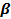 